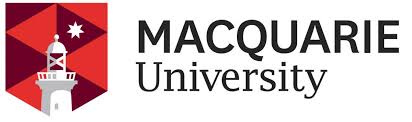 Department of Biological Sciences Prizes CommitteeHDR conference A the HDR conference there are three categories of prize to be awarded- Field, LaboratoryTheoretical/modeling. As broadcast by Hannah, we hope you nominated your category at Abstract submissionThe Prizes are as follows:$100.00HDR Conference Best Lab talk$50.00HDR conference Runner up lab talk$500.00Rice Memorial HDR Conference Best Field talk$50.00HDR Conference Runner Up Field talk$100.00HDR Conference Best Theoretical/Modelling Talk$50.00HDR Conference Runner up Theoretical/Modelling Talk